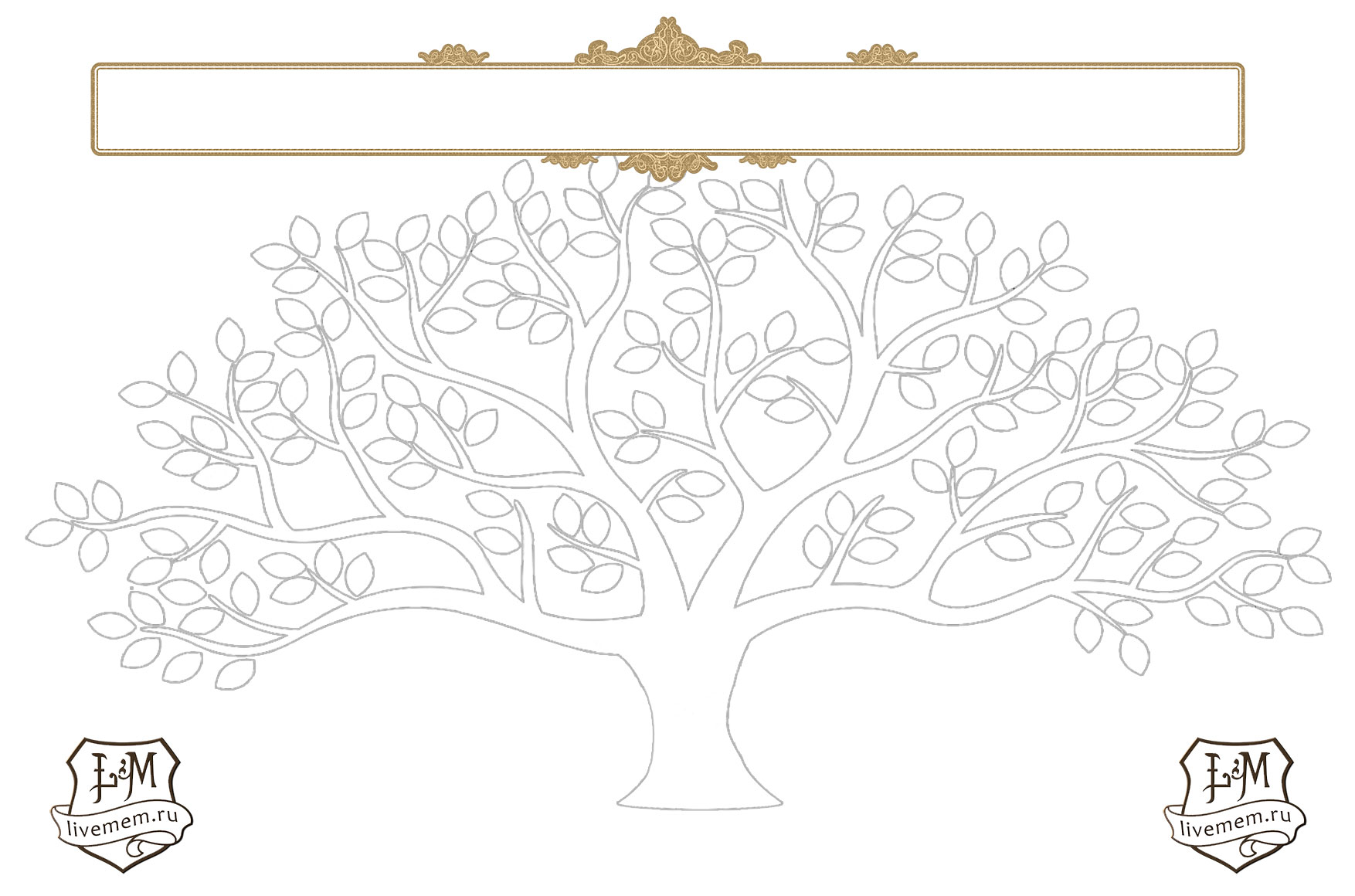      Генеалогическое древо семьи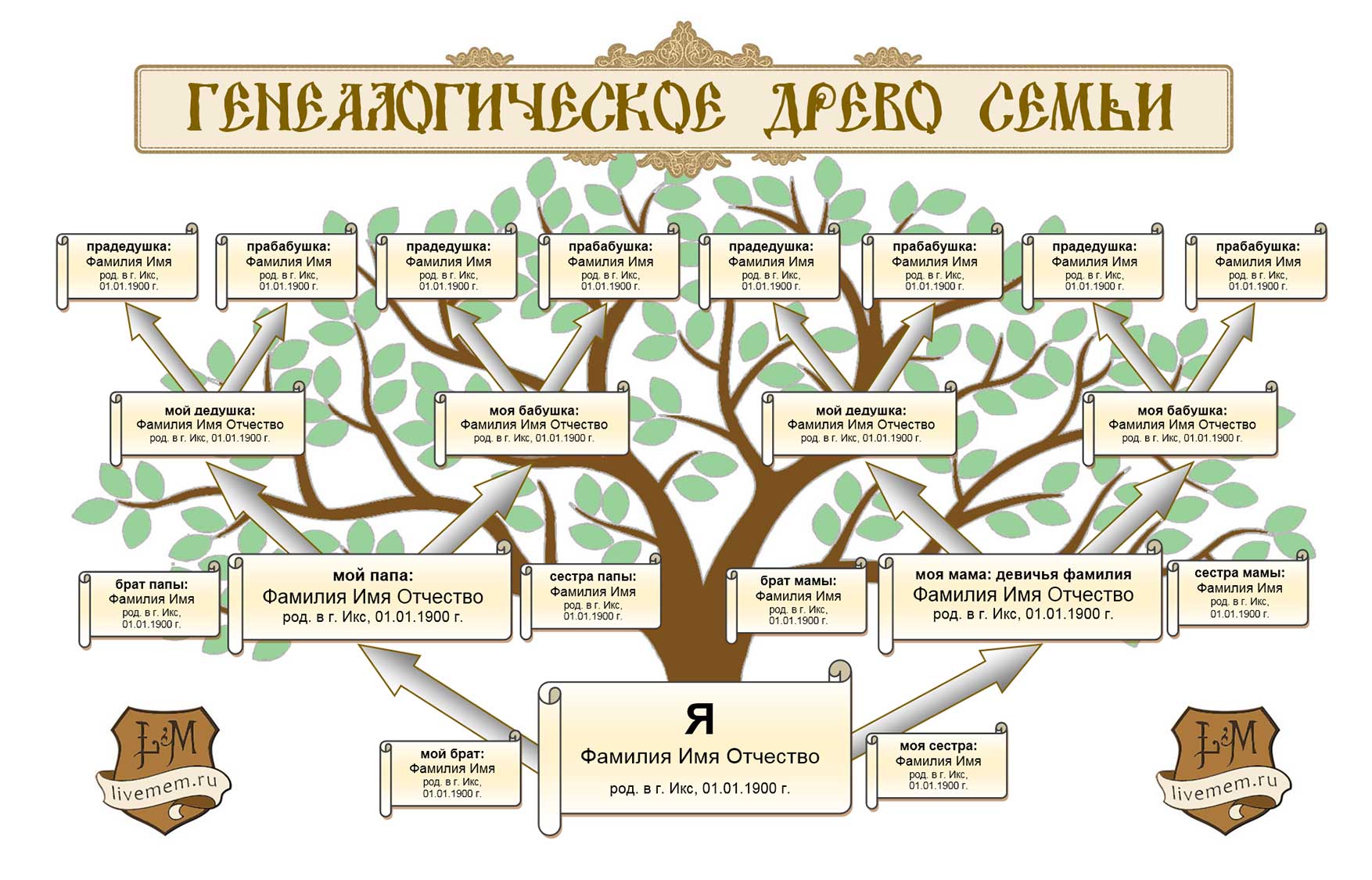 